O CONSELHO DIRETOR DO CAU/RS, reunido ordinariamente em Porto Alegre – RS, ordinariamente através de sistema de deliberação remota, no dia 13 de maio de 2022, conforme determina a Deliberação Plenária DPO/RS Nº 1155/2020, no uso das competências que lhe conferem o Regimento Interno do CAU/RS, após análise do assunto em epígrafe, e Considerando a Portaria Normativa nº 005, de 01 de abril de 2019, que dispõe acerca da utilização de recursos do superávit financeiro para a realização de projetos especiais do CAU/RS;Considerando a Deliberação Plenária DPO-RS nº 1372/2021 que homologou o Plano de Ação e a Proposta Orçamentária para o CAU/RS, relativa ao exercício 2022, estabelecendo orçamento de R$ 400.000,00 (quatrocentos mil reais), oriundos de recursos de superávit financeiro, no Centro de Custos 4.14.11 - Projeto Especial para realização do Congresso Gaúcho de Arquitetura;Considerando a Deliberação Plenária DPO-RS nº 1406/2022 que homologou o Plano de Trabalho para realização de Projeto Especial para a Trienal da Arquitetura e Urbanismo do Rio Grande do Sul, com a utilização de recursos de superávit financeiro, com fulcro na Deliberação nº 001/2022 CPFi-CAU/RS e na Deliberação nº 003/2022 CD-CAU/RS;Considerando a Portaria Presidencial nº 010/2022 que instituiu e compôs Grupo de Trabalho para condução do Projeto Especial e o informe da Secretaria Geral quanto aos entraves no desenvolvimento de certame para contratação de fornecedores devido à ausência de orçamentos para abertura do processo e a impossibilidade, desta forma, de atender aos prazos preestabelecidos;Considerando análise da situação e proposta de alteração da programação dos eventos da Trienal, apresentada pelo Grupo de Trabalho ao Conselho Diretor, durante a 223ª Reunião Ordinária, ocorrida em 06 de maio de 2022.DELIBEROU por:Aprovar alteração no Plano de Trabalho para realização de Projeto Especial para realização da Trienal da Arquitetura e Urbanismo do Rio Grande do Sul, no que tange ao objeto e cronograma de execução física das atividades, conforme anexo desta deliberação;Encaminhar a presente deliberação ao Plenário, para homologação;Com votos favoráveis, das conselheiras Evelise Jaime Menezes e Márcia Elizabeth Martins, e dos conselheiros Carlos Eduardo Mesquita Pedone, Fausto Henrique Steffen e Rodrigo Spinelli, atesto a veracidade das informações aqui apresentadas.Porto Alegre/RS, 13 de maio de 2022.TIAGO HOLZMANN DA SILVAPresidente do CAU/RSPLANO DE TRABALHOTRIENAL DA ARQUITETURA E URBANISMO DO RIO GRANDE DO SULPorto Alegre, 13 de maio de 2022.JOSIANE BERNARDISecretária GeralMAR ACOSTASupervisor de Eventos e Viagens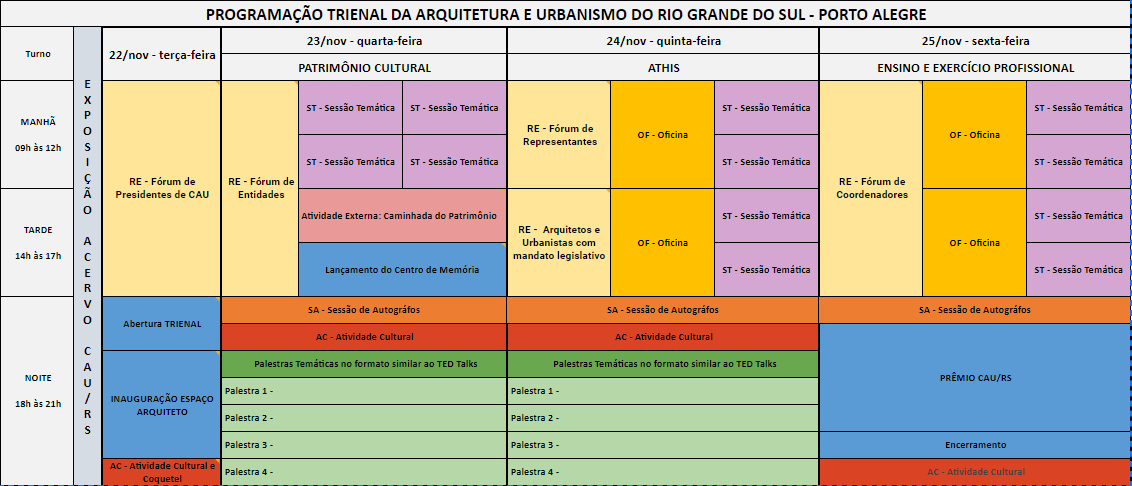 PROCESSOProtocolo SICCAU nº 1462548/2022INTERESSADOPlenário – CAU/RS ASSUNTOProjeto Especial: Trienal da Arquitetura e Urbanismo do Rio Grande do SulDELIBERAÇÃO Nº 027/2022 – CONSELHO DIRETORDELIBERAÇÃO Nº 027/2022 – CONSELHO DIRETOR1. Dados cadastrais1. Dados cadastraisCONSELHO DE ARQUITETURA E URBANISMO DO RIO GRANDE DO SUL – CAU/RS            CNPJ/MF       14.840.270/0001-15CNPJ/MF       14.840.270/0001-15Nome do ResponsávelTIAGO HOLZMANN DA SILVACPF 600.929.550-53CPF 600.929.550-53EndereçoRua Dona Laura, nº 320, 14º e 15º andares, CEP nº 90430-090, Porto Alegre/RS EndereçoRua Dona Laura, nº 320, 14º e 15º andares, CEP nº 90430-090, Porto Alegre/RS EndereçoRua Dona Laura, nº 320, 14º e 15º andares, CEP nº 90430-090, Porto Alegre/RS 2. Proposta de trabalho2. Proposta de trabalhoNome do projeto: TRIENAL DA ARQUITETURA E URBANISMO DO RIO GRANDE DO SULPrazo de Execução:  30 de maio à 15 de dezembro de 2022Objeto: A TRIENAL ocorrerá na capital, Porto Alegre, para a qual se propõe a realização de evento de 4 (quatro) dias em novembro, nos dias 22, 23, 24 e 25, nos quais serão realizadas atividades diversas, dentre as quais, minicursos, oficinas, palestras, exposições, reunião do Fórum de Presidentes de CAU, Fórum de Entidades de Arquitetura e Urbanismo do RS, além de palestras com profissionais renomados, a Inauguração do Espaço do Arquiteto, a realização da 4ª Edição do Prêmio CAU/RS e o Lançamento do Centro de Memória do CAU/RS, conforme estrutura e formato em anexo. Objeto: A TRIENAL ocorrerá na capital, Porto Alegre, para a qual se propõe a realização de evento de 4 (quatro) dias em novembro, nos dias 22, 23, 24 e 25, nos quais serão realizadas atividades diversas, dentre as quais, minicursos, oficinas, palestras, exposições, reunião do Fórum de Presidentes de CAU, Fórum de Entidades de Arquitetura e Urbanismo do RS, além de palestras com profissionais renomados, a Inauguração do Espaço do Arquiteto, a realização da 4ª Edição do Prêmio CAU/RS e o Lançamento do Centro de Memória do CAU/RS, conforme estrutura e formato em anexo. Justificativa: A Trienal da Arquitetura e Urbanismo do Rio Grande do Sul tem por objetivo Valorizar a Arquitetura e Urbanismo, promover a aproximação dos profissionais e entidades de classe com o Conselho, promover a educação, o conhecimento e melhores práticas em Arquitetura e Urbanismo, atendendo assim os objetivos estratégicos traçados para o CAU/RS.Justificativa: A Trienal da Arquitetura e Urbanismo do Rio Grande do Sul tem por objetivo Valorizar a Arquitetura e Urbanismo, promover a aproximação dos profissionais e entidades de classe com o Conselho, promover a educação, o conhecimento e melhores práticas em Arquitetura e Urbanismo, atendendo assim os objetivos estratégicos traçados para o CAU/RS.3. Monitoramento e AvaliaçãoCAU/RS: Josiane Cristina Bernardi (Gestora), Mar Acosta (Fiscal) e Henrique Munaretto Ficht (Fiscal Substituto)4. ObjetivosGerais:Valorizar a Arquitetura e UrbanismoEspecíficos:Assegurar a eficácia no relacionamento e comunicação com a sociedade;Influenciar as diretrizes do ensino de Arquitetura e Urbanismo e sua formação continuada;Garantir a participação dos arquitetos e urbanistas no planejamento territorial e na gestão urbana;Estimular a produção da arquitetura e urbanismo como política de Estado;Estimular o conhecimento, o uso de processos criativos e a difusão das melhores práticas em Arquitetura e Urbanismo;Assegurar a eficácia no atendimento e no relacionamento com os arquitetos e urbanistas e a sociedade;Proporcionar a aproximação do CAU/RS com as entidades regionais, de modo a ampliar as ações dos mesmos e atingir o maior número de profissionais;Garantir a participação e colaboração das entidades regionais e locais em todas as etapas da TRIENAL DA ARQUITETURA E URBANISMO DO RIO GRANDE DO SUL.5. Metas, Atividades e EntregasDescrição das metas a serem atingidas:Possibilitar a plena realização da Trienal da Arquitetura e Urbanismo do Rio Grande do Sul;Organização e realização de reunião do Fórum de Presidentes de CAU; Organização e realização de reunião do Fórum de Entidades do CAU/RS;Aproximação do CAU/RS com os profissionais, estudantes, representantes e Entidades de cada região;Realização de oficinas e mini-cursos;Produção de documentário sobre conteúdos debatidos e atividades realizadas na Trienal da Arquitetura e Urbanismo do Rio Grande do Sul;Ampliação da presença do CAU/RS e das pautas da Arquitetura e Urbanismo nas mídias e espaços de divulgação públicos;Possibilitar, com a realização da Trienal, o amplo debate sobre temas de interesse da profissão e da sociedade, ampliando a percepção quanto a importância do profissional arquiteto e urbanista na busca por melhores cidades e espaços de convívio, moradia, saúde, preservação do patrimônio histórico e cultural, etc;Descrição das atividades planejadas para o atingimento das metas: Realização de licitação para serviços de organização, planejamento e administração da Trienal da Arquitetura e Urbanismo do Rio Grande do Sul;Abertura de processos que possibilitem parcerias, convênios ou locação de espaços para a realização da Trienal da Arquitetura e Urbanismo do Rio Grande do Sul em Porto Alegre. Realização de certame para contratação de serviços de natureza comum, não continuados, como captação, edição de vídeos e transmissão para web, fotografia, confecção de troféus, alimentação, papelaria, fornecimento de equipamentos e recursos humanos, para a organização e realização da Trienal da Arquitetura e Urbanismo do Rio Grande do Sul, a ser realizada na cidade de Porto Alegre.Resultados esperados:  Valorização da Arquitetura e Urbanismo. Proporcionar maior conhecimento dos assuntos debatidos aos participantes da Trienal.Indicadores para a aferição do cumprimento das metas:100 a 200 participantes presenciais, por dia;Média de 1.000 visualizações por vídeo gravado e transmitido no Youtube com a programação da Trienal; Entregas geradas ao final do projeto, se houver (Ex. artigos publicados, gravações de conferências, matérias em sítio de internet, etc.):Gravações e disponibilização de palestras, mesas e debates.Matérias no site do CAU/RS;6. Cronograma de execução física das atividades6. Cronograma de execução física das atividades6. Cronograma de execução física das atividadesAtividadeDescriçãoData/PeríodoApresentação e Aprovação da alteração do Projeto EspecialApresentação da proposta de alteração do Projeto Especial Trienal da Arquitetura e Urbanismo do Rio Grande do Sul em reunião do Conselho Diretor do CAU/RS (CD-CAU/RS);15/05/2022Apresentação e Aprovação da alteração do Projeto EspecialApresentação do projeto de realização da Trienal da Arquitetura e Urbanismo do Rio Grande do Sul durante a 132ª Plenária Ordinária do CAU/RS;20/05/2022LicitaçãoDesenvolvimento do escopo, orçamentos, termo de referência e edital da licitação (Pregão) para contratação de serviços de natureza comum, não continuados, de captação e edição de vídeos, transmissão, fotografia, confecção de troféus, alimentação, papelaria, organização e administração de eventos, fornecimento de equipamentos e recursos humanos, materiais de divulgação e locação e/ou cedência de espaços.15/03 a 15/06/2022LicitaçãoRealização do pregão e contratação dos fornecedores16/06 a 15/10/2022LicitaçãoReuniões com fornecedores para ajustes necessários e encaminhamento das solicitações / ordens de serviços;Fiscalização da execução dos contratos;Desenvolvimento de relatório final quanto aos serviços executados;Encaminhamento ao financeiro, para pagamento dos serviços realizados;15/10/2022 a 23/12/20227. Das responsabilidades e obrigações7. Das responsabilidades e obrigaçõesCAU/RS - CONSELHO DE ARQUITETURA E URBANISMO DO RIO GRANDE DO SUL CNPJ/MF         14.840.270/0001-15CNPJ/MF         14.840.270/0001-15Contratação de serviços de natureza comum, continuados, de captação e edição de vídeos, fotografia, confecção de troféus, alimentação, papelaria, organização e administração de eventos, fornecimento de equipamentos e recursos humanos, além de materiais de divulgação, para a organização e realização da Trienal de Arquitetura e Urbanismo do Rio Grande do Sul;Locação de espaços para realização do evento, de acordo com as normativas legais;Divulgação de mídias em redes sociais e outros veículos de comunicação do CAU/RS;Contratação de serviços de natureza comum, continuados, de captação e edição de vídeos, fotografia, confecção de troféus, alimentação, papelaria, organização e administração de eventos, fornecimento de equipamentos e recursos humanos, além de materiais de divulgação, para a organização e realização da Trienal de Arquitetura e Urbanismo do Rio Grande do Sul;Locação de espaços para realização do evento, de acordo com as normativas legais;Divulgação de mídias em redes sociais e outros veículos de comunicação do CAU/RS;Contratação de serviços de natureza comum, continuados, de captação e edição de vídeos, fotografia, confecção de troféus, alimentação, papelaria, organização e administração de eventos, fornecimento de equipamentos e recursos humanos, além de materiais de divulgação, para a organização e realização da Trienal de Arquitetura e Urbanismo do Rio Grande do Sul;Locação de espaços para realização do evento, de acordo com as normativas legais;Divulgação de mídias em redes sociais e outros veículos de comunicação do CAU/RS;8. Previsão da receita CONSELHO DE ARQUITETURA E URBANISMO DO RIO GRANDE DO SUL – CAU/RS            R$ 400.000,00Descrição da despesaValor em R$Tipo de despesaTotal por tipo de DespesaCentro de CustosServiço de captação, transmissão e edição de vídeosR$ 35.000,00Demais serviços Prestados R$ 361.000,004.14.11Serviço de cobertura fotográficaR$ 24.000,00Demais serviços Prestados R$ 361.000,004.14.11Serviço de fornecimento de alimentação e bebidasR$ 24.000,00Demais serviços Prestados R$ 361.000,004.14.11Serviço de fornecimento de equipamentos e recursos humanosR$ 240.000,00Demais serviços Prestados R$ 361.000,004.14.11Serviços de organização, planejamento e administração da Trienal da Arquitetura e Urbanismo do Rio Grande do Sul;R$ 38.000,00Demais serviços Prestados R$ 361.000,004.14.11Locação Porto Alegre R$ 19.000,00Locação de bens imóveisR$ 19.000,004.14.11Diárias aos palestrantes locaisR$ 20.000,00Diárias Conselheiros e/ou ConvidadosR$ 20.000,004.14.11